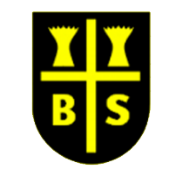 Unit of study: Artist Study    Painting and mixed mediaUnit of study: Artist Study    Painting and mixed mediaUnit of study: Artist Study    Painting and mixed mediaUnit of study: Artist Study    Painting and mixed mediaLearning Objectiveart contentLearning OutcomeKey Knowledge/SkillsCan I begin to explore different media types.Can I safely use and explore a variety of materials, tools and techniques? Can I practice using the tripod grip to control brushes (ELG fine motor skills)?  Can I begin to explore primary colours and experiment with mixing colours to reveal secondary colours (ELG creating with materials)?Children will be introduced to the work of Kandinsky, particularly ‘Squares with Concentric Circles’.Can I discuss likes and dislikes and identify colours used (ELG speaking). Can I create group collages? Can I create my own version of the art work by Kandinsky with support from the story book ‘The Dot’ by Peter H Reynolds (ELG understanding the world?Can I make simple recordings/comments/discuss F, OB, TH and CS? Can I discuss the likes and dislikes of the artist’s work? Can I explore primary colours and begin to experiment with mixing to create secondary colours? Can I add white or black paint to alter the tint or shade? Can I comment on the differences? Can I hold a paintbrush using a tripod grip (PD)? Can I use a range of tools to make coloured marks on paper? Can I recognise, discuss and repeat patterns? Can I explore irregular painting patterns and make comments about what I notice?Can I…Expressive Arts and DesignExplore, use and refine a variety of artistic effects to express their ideas and feelings. Return to and build on their previous learning, refining ideas and developing their ability to represent them. Create collaboratively, sharing ideas, resources and skills. making simple recordings/comments/discuss F, OB, TH and CSdiscussing the likes and dislikes of the artist’s work exploring primary colours and begin to experiment with mixing to create secondary coloursadding white or black paint to alter the tint or shade and commenting on the differences holding a paintbrush using a tripod gripusing a range of tools to make coloured marks on paperrecognising, discuss and repeat patterns exploring irregular painting patterns and make comments